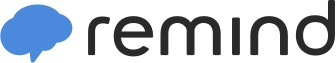 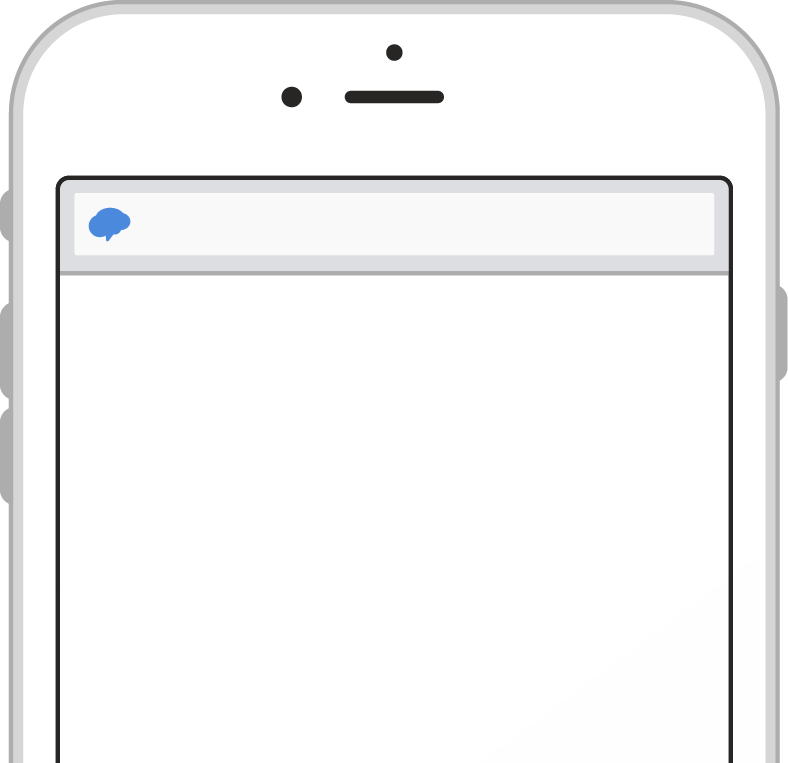 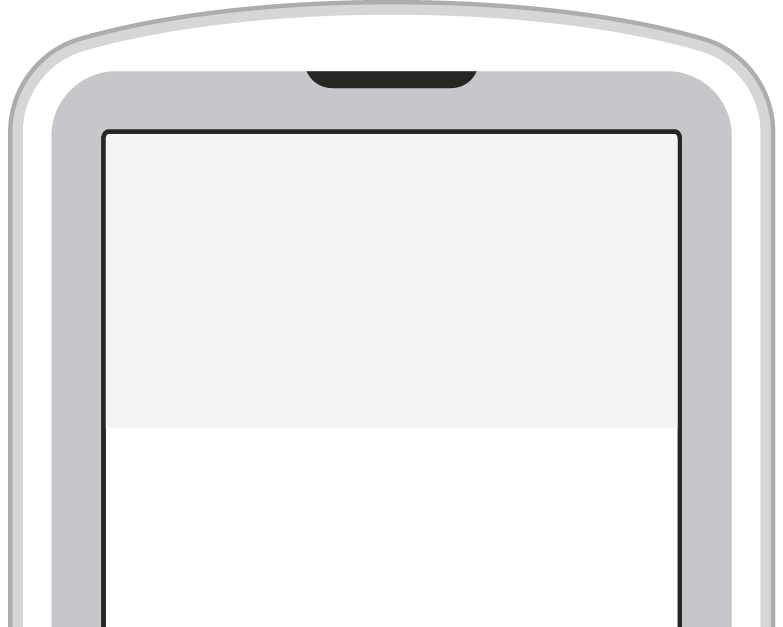 Sign up for important updates from Jake Molyet and M. Yarger.Get information for Mohawk Elementary School right on your phone—not on handouts.Don’t have a mobile phone? Go to rmd.at/492fh4c on a desktop computer to sign up for email notifications.